Öxarfjarðarskóli Starfsáætlun2018-2019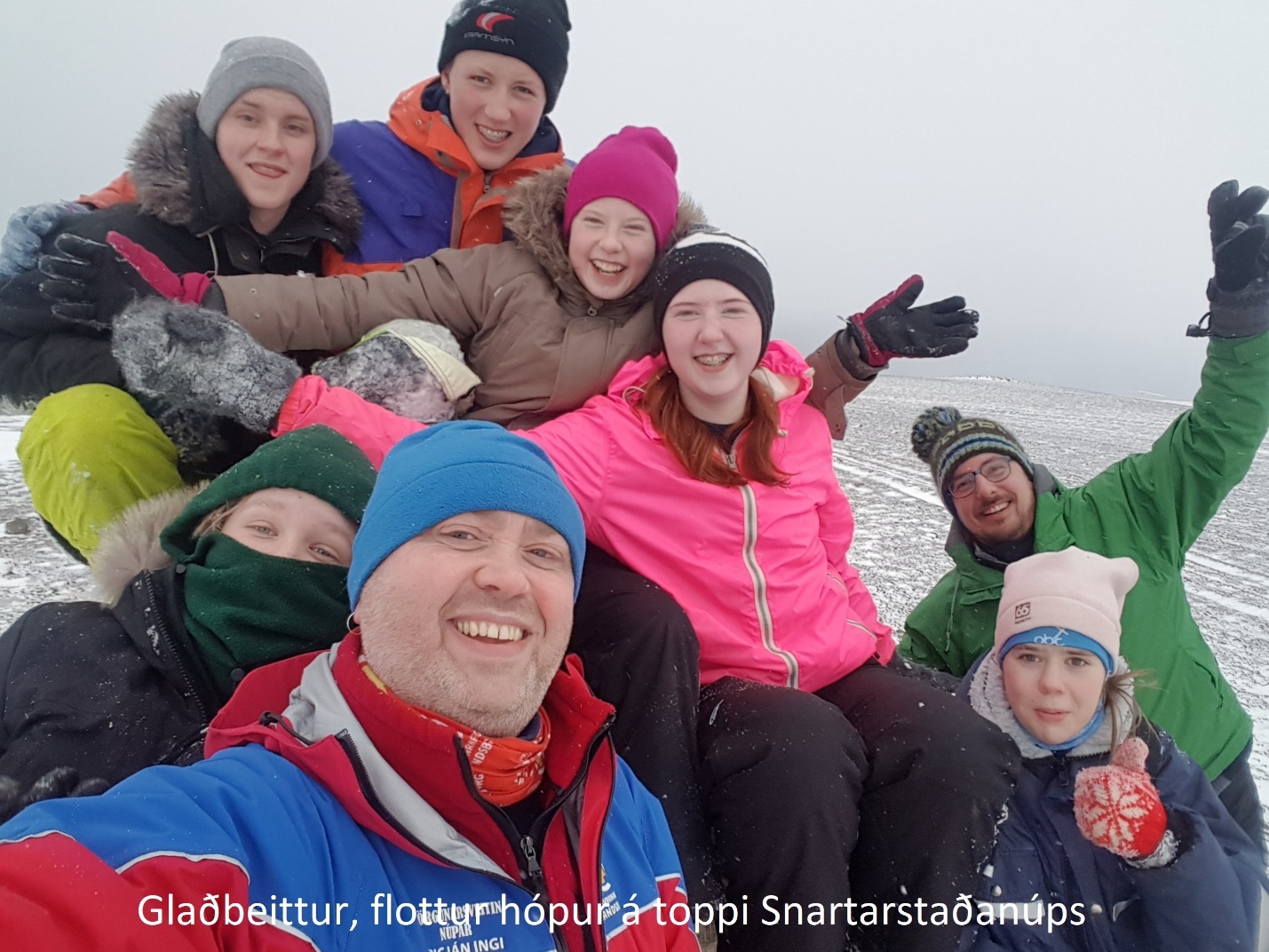 Almennt frá skólastjóraÁgætu lesendur.Öxarfjarðarskóli, er samrekinn leik- og grunnskóli frá haustinu 2008. Grunnskóladeildin er í Lundi. Leikskóladeildirnar eru tvær, ein í Lundi og önnur á Kópaskeri. Öxarfjarðarskóli er fámennur skóli og því er um samkennslu árganga að ræða.NámskráNámskrá öxarfjarðarskóla,  Litli-Vísir og Stóri-Vísir eru á vef skólans. Þar sem námskráin fer nú eingöngu á heimasíðu skólans er þetta að mikluleyti samofið plaggAðalmarkmið skólanámskrár er að gefa ljósa mynd af þeim starfsháttum, áherslum og stefnum sem endurspeglast í skólastarfinu. Auk þess er þar töluvert af hagnýtum upplýsingum sem þægilegt er að hafa aðgengilegar á einum stað. Slíkar upplýsingar geta þó aldrei verið tæmandi og við munum halda áfram að senda fréttakorn um starf skólans beint til foreldra og á vef Öxarfjarðarskóla. StjórnskipulagLögum samkvæmt er skólastjóri forstöðumaður grunnskóla, stjórnar honum, ber ábyrgð á starfi hans og veitir honum faglega forystu. Þar sem Öxarfjarðarskóli er samrekinn leik- og grunnskóli  er leikskóladeild þar undir.  Deildarstjórar leikskóladeilda veita deildunum faglega forystu og skipuleggja starf með sínu starfsfólki.Aðstoðarskólastjóri er nánasti samstarfsmaður skólastjóra og staðgengill í fjarveru hans.Skólastjóri og aðstoðarskólastjóri vinna saman að flestum málum sem skólann varða og halda þeir reglulega fundi þar sem farið er yfir stöðu mála hverju sinni og bera þess á milli saman bækur sínar um einstök mál. Þeir hafa ákveðna verkaskiptingu sín á milli en taka allar stærri ákvarðanir í sameiningu s.s. varðandi fjármál, starfsmannahald, skipulag skólastarfsins o.fl.  Öxarfjarðarskóli leggur mikla áherslu á mikilvægi umsjónarkennara hvers námshóps. Hlutverk og starfssvið umsjónarkennarans er víðtækt í félagslegu og námslegu umhverfi hvers nemenda.Atburðatal á skólaárinu 2018-2019Starf hefst á undirbúningdögum 18.-24. ágúst. Þann 20. ágúst byrjar námskeið í forvörnum gegn einelti. Megináherslan er á forvarnir, fróðleik og hagnýt ráð og eru það kennarar ásamt einum fulltrúa úr leikskóla taka þátt í þessu námskeiði sem stendur yfir í vetur, skólaárið 2018-2019. Á einum af undirbúningsdögum skólans, þann 21. ágúst, koma þær, Heiða Helga,  með námskeið í Jákvæðum aga sem skólar í Norðurþingi eru að innleiða. Námskeiðið verður í Lundi, Öxarfirði, og er fyrir allt starfsfólk skólanna á  þjónustusvæði á skólaþjónustunnar.Skólasetning 23. ágúst7. september er starfsdagur vegna nýsköpunarverkefnisins Christal. 8. september er dagur læsis.Samræmd próf 20. og 21. september, 7. bekkur.Samræmd próf 27. og 28. september, 4. bekkur.Foreldrasamtöl fara fram eftir hefðbundinn kennsludag á vor- og haustönnSkólaferðalag 1. – 7. bekkja í október/nóvember.Skákmót innan skólans í október. Bekkjaskemmtanir fara fram á vor- og haustönn og er skipulag þeirra í höndum umsjónarkennara í samvinnu við nemendur. Foreldrafundur verður haldinn í nóvember. 8. nóvember er dagur baráttu gegn einelti.16. nóvember er dagur íslenskrar tungu.Árshátíð Öxarfjarðarskóla verður 23. nóvember.Fullveldisdagur Íslands, 1. desember, minnt á hann þann 30. nóvemberLitlu jólin verða haldin 20. desember.Starfsdaginn 2. janúar 2018, undirbúningur vorannar.Þemadagar verða 18.-22. febrúar og þá er skólastarfið brotið upp og verk- og listgreinum  ásamt hreyfingu, gert hærra undir höfði. Í þetta sinn verður lögð áhersla á að sköpun, hönnun og áhugasvið nemenda. Þemadagar eru skipulagðir í samráði við nemendur. Það er orðin hefð að björgunarsveitarvalið gengur á fjöll á þemadögum, síðast á Sauðafell.Vorfagnaður verður haldinn í 28. mars.Samræmd próf 12.,13. og14. mars.Stefnt er á skyndihjálparnámskeið fyrir starfsfólk, í mars. Ruslatínsla/Umhverfisdagur, 2. maí.Prófavika verður 6.-10. maí.Atvinnuþema verður 14. – 16. maí. Á þessum dögum gefst nemendum tækifæri til að kynna sér atvinnulíf á svæðinu. Fyrirtæki og stofnanir taka þessu verkefni og nemendum vel.Skólaslit verða 17. maí. Skólaferðalag unglingastigs verður á vorönn. 17. maí, starfsdagur/skólaslit20. maí - 23. maí, undirbúningsdagar.Hagnýtar og tölulegar upplýsingarStarfsfólkÁsta Helga Viðar			Leikskólaliði í LundiBirkir Gunnarsson			GrunnskólakennariCornelia Spandau			Íþróttakennari og iðjuþjálfiChristoph Wöll			GrunnskólakennariElisabeth Hauge			Deildarstjóri leikskóladeildar í LundiEyrún Egilsdóttir			Starfsmaður leikskóladeildar í LundiKristín Eva Benediktsdóttir		Starfsmaður á leikskóladeild KópaskersGuðlaug Anna Ívarsdóttir		Leikskólaliði í LundiGuðný maría Sigurðardóttir		MatráðurGuðrún Lilja Dam			SkólaliðiGuðrún S. Kristjánsdóttir		SkólastjóriHulda Hörn Karlsdóttir		Matráður/RáðskonaJóhanna Kristín Ástþórsdóttir	Deildarstjóri leikskóladeildar KópaskersJennifer Patricia Please		UmsjónarkennariJónas Þór Viðarsson			SmíðakennariKristján Ingi Jónsson			Umsjónarkennari og umsjón með tölvuveriMaría Kristín Hermundardóttir	Starfsmaður leikskóladeildar á KópaskeriPetronella Hanula			Starfsmaður leikskóladeildar á KópaskeriSigne Ann-Charlotte Fernholm	Umsjónarkennari og staðgengill skólastjóraSigurfljóð Sveinbjörnsdóttir		SkólaliðiVigdís Sigvarðardóttir		UmsjónarkennariRáð og teymi:Skólaráð ÖxarfjarðarskólaNemendaverndarráð ÖxarfjarðarskólaÁfallaráð ÖxarfjarðarskólaUmhverfisráð ÖxarfjarðarskólaÖyggistrúnaðarmaður    Kristján Ingi JónssonVerkstjóri í áhaldahúsiForeldrafélagForeldrafélag starfar við skólans og stjórn mynda fulltrúar fyrir hvert stig; leikskólastig, yngsta stig, miðstig og unglingastig. Grunnskóladeild Öxarfjarðarskóla – Fjöldi eftir bekkjumÞað stefnir í 30 nemendur í grunnskóladeild næsta skólaár, 2019-20, nemendum fjölgar um 5, sem er hátt hlutfall í fámennum skóla.Leikskóladeildir ÖxarfjarðarskólaSérþarfirVið þurfum sífellt að endurskoða skólastarfið með margbreytileika nemenda í huga. Við reynum enn frekar að koma til móts við sérþarfir með sérstöku skipulagi og í samráði við skólaþjónustu sem kemur til okkar einu sinni í mánuði.. Í grunnskóladeild Öxarfjarðarskóla verða 25 nemendur skólaáriið 2018-2019 og hátt hlutfall þeirra eru með sérþarfir, þannig að sérstaða Öxarfjarðarskóla er töluverð á landsvísu og á Norðurþing heiður skilið fyrir að hafa sýnt þessum þörfum skilning í gegnum árin. Skólareglur ÖxarfjarðarskólaVerum tillitsöm og virðum hvert annaðHjálpumst að við að skapa öruggt umhverfi í skólanumNýtum tímann okkar vel og virðum vinnufrið í kennslustundumVerum ávallt stundvís í kennslustundir og skólabíl.Göngum vel um eigur skólans og annarra.Öll notkun tóbaks og hvers kyns vímuefna er stranglega bönnuð í skólanum, í nágrenni hans og  í ferðum á vegum skólans.Gsm eða snjallsímar eru hvorki leyfðir í skólanum né í íþróttahúsi.Hvers kyns hluti, s.s eldfæri og hnífa sem beita má sem vopnum, er bannað að koma með í skólann. SkólaaksturÁ svo víðfeðmu svæði sem skólasvæði Öxarfjarðarskóla er mikilvægt að skipuleggja kennslu með alla aldurshópa og skólaakstur í huga. Skólaakstur er stór hluti kostnaðar við rekstur skólans. Helstur akstursleiðir eru nú, Reystarnes-Lundur-Lundur-Reistarnes, Lón-Lundur-Lundur-Lón, Sel/ Sandfellshagi-Lundur-Lundur-Sandfellshagi/Sel. Gilsbakki – Lundur. Einnig er ekið frá Tóvegg og Katastöðum í veg fyrir skólabíl. Skólabílstjórar og aksturÁgústa Ágústdóttir, Reistarnes-LundurStefán Rögnvaldsson, Lón – LundurBernharð Grímsson, SandfellshagiHafsteinn Hafsteinsson, Gilsbakki - LundurTímasetning skólabílaFrá Lóni kl. 7:45 alla dagaFrá Reistarnesi kl. 7:30 alla dagaSkólabílar fara frá Lundi mánudaga til fimmtudaga kl 15:50. Föstudaga leggja skólabílar af stað frá Lundi kl 12:00. Reglur í skólabílum:Samþykktar af foreldraráði, bílstjórum og skólayfirvöldum.Sýna ber samferðafólki kurteisi og tillitsemiNemendur skulu vera tilbúnir til að fara upp í skólabílinn þegar hann kemur á morgnanaForeldrum ber að tilkynna skólabílstjóra forföll með góðum fyrirvaraNemendur eiga alltaf að nota tiltæk öryggisbelti í skólabílnumSkóla- og umgengnisreglur gilda einnig í skólabílnumSýna ber ítrustu aðgát þegar farið er í og úr skólabíl, einkum við götu eða þjóðvegEndurskinsmerki eru sjálfsagt öryggisatriði í skammdeginuÓfærð – afboðun skólaSkólabílstjórar eru einir færir um að meta aðstæður hvað varðar færð á vegum vegna veðurs. Þeir koma skilaboðum til skólastjóra eins fljótt og unnt er til að hægt sé að afboða skóla sem fyrst þann dag.Heildstæður skóli Tilhögun kennsluKennsla fer fram frá 8:20 til 15:50 alla virka daga nema föstudaga, þá lýkur skóla kl 12:00. Kennt er í klukkutímalotum.  Um samkennslu árgang er að ræða. Kennt er þremur  námshópum, 1. - 3. bekk, 4. – 6. bekk og 7.-9. bekk.  Í list- og verkgreinatímum eru hóparnir smærri. Leikskóladeildir eru opnar 7:45 til 16:00. Öxarfjarðarskóli er rekinn sem heilstæður skóli. Um lengda viðveru er að ræða hjá yngsta stigi og miðstigi þar sem þau er mun lengur í skólanum en Aðalnámskrá Menntamálaráðuneytis segir til um. Í lengdri viðveru verðum við með félagsstarf og vinnustofur fyrir yngri stigin þar sem nemendur fá aðstoð við heimanám eða eru í umsjón kennara/skólaliða. Við munum halda áfram að vinna að vistvænni hegðun og leggjum áherslu á að nemendur Öxarfjarðarskóla fái tækifæri til að kynna sér stórbrotna náttúru nærumhverfisins m.a. í samstarfi við Björgunarsveitina Núpa. Unglingadeildarsamstarf Öxarfjarðarskóla og Björgunasveitarinnar Núpa hefur vakið athygli enda frumkvöðlastarf þar á ferð. Skólaárið 2014-2015 féll björgunarsveitarsamstarfið niður þar sem kennarinn sem sinnti þessum þætti, hélt á önnur mið. Skólaárið 2015-2016  kom björgunarsveitarstarfið aftur inn í skólann af krafti með sama starfsmanni og mun það starf halda áfram skólaárið 2019-2020. Kennari unglingadeildar, Christoph, ásamt kennaranema, Birki, fór með hópinn í fræðsluferð í Þjóðgarðinn í samvinnu við þjóðgarðsvörð, Guðmund Ögmundsson. Stefnum á meira samstarf við þjóðgarðinn 2019-2020. Þjóðgarðsvörður, Guðmundur Ögmundsson hefur líst yfir áhuga á að gera Þjóðgarðinn barnvænni og er það spennandi verkefni.Samstarf  Öxarfjarðarskóla við Tónlistarskólann á HúsavíkFormlegt samstarf við Tónlistarskólann á Húsavík hófst haustið 2011. Kennarar  við Tónlistarskólann munu, skólaárið 2018-2019,  koma einn dag í viku og kenna á hin ýmsu hljóðfæri, auk þess að kenna tónmennt, og  hljómar tónlist um húsið þessa daga. Einu sinni í viku koma öll stigin saman í gryfju, og syngja við undirleik tónmenntakennara. Við teljum þetta samstarf auka gæði skólastarfsins. Samstarf við Grunnskólann á RaufarhöfnSamstarf við Grunnskólann á Raufarhöfn var lagt niður í þeirri mynd sem var, þ.e.a.s.vikulegar heimsóknir í íþróttir og verk- og listgreinar. Nemendum hefur fjölgað á Raufarhöfn og íþróttum og verk- og listgreinum sinnt þar. Íþróttakennari var ráðinn þar til starfa. Við erum að skoða samveru, t.d. í Þjóðgarðinum, íþróttadag o.fl.Samstarf við Stóru Mörk, athvarf eldri borgaraÁ leikskóladeildinni á Kópaskeri hefur verið skemmtilegt flæði yfir í Stóru Mörk þar sem eldri borgarar koma saman, borða, spila, spjalla eða vinna dásamleg handverk. Deildin á Kópaskeri hefur fengið matinn úr Stóru Mörk, þannig að dagleg samskipti voru  við matráða/umsjónarfólk þar. Af og til er leikskólabörnunum og starfsfólki boðið í mat með eldri borgurunum. Óvissa hefur verið um deildina á Kópaskeri vegna barnfæðar en nú er svo komið að fimm börn hafa sótt um vist skólaárið 2018-19, eitt frá áramótum. Um ung börn er að ræða á deildinni á Kópaskeri.Flæði milli skólastigaÍ Öxarfjarðarskóla, Lundi, á sér stað mikið flæði milli leik- og grunnskólastigs, enda eldri börn í leikskóladeildinni í Lundi, og svo verður áfram. Við erum lærdómssamfélag og lærum hvert af öðru. Leikskólabörnin fá íþróttatíma, myndmenntatíma, og koma inn  einu sinni í viku í grunnskóladeild í verkefnið, Brúum bilið. Þar takast þau á við ýmis verkefni með nemendum á yngsta stigi grunnskólans. Unglingun býðst upp á leikskólaval þar sem þeir koma að leikskólastarfinu undir handleiðslu starfsfólks leikskólans með ýmis verkefni og er það mikil örvun fyrir leikskólabörnin að mati deildarstjóra. ÁrshátíðÞað er orðin hefð að elstu börn leikskólans taki virkan þátt í Árshátíð Öxarfjarðarskóla og stígi þar á svið með grunnskólanemendum. Ársátíð Öxarfjarðarskóla er á haustönn 2018, þann 23. nóvember. Haustfagnaður verður að vorfagnaði á vorönn 2019, stefnt er á 28. mars. Á litlu jólunum söfnumst við öll saman og borðum  hátíðamat í matsal og eldri börn grunnskólans taka að sér yngri skjólstæðing og hafa sér við hlið. Leikskóladeildin á Kópaskeri kemur til okkar og nýtur dagsins með okkur. Í öllum þessum samskiptum á sér stað heilmikill lærdómur og þjálfun á margs konar færni.Ef veður leyfir á sundnámskeiðum reynum við að gefa leikskólabörnum tækifæri til að prófa sundlaugina undir handleiðslu íþróttakennara og starfsfólks leikskólans. Þróunarstarf og endurmenntunÖxarfjarðarskóli leggur mikla áherslu á lestur og mun gera svo áfram. Haustið 2010 hófum við samstarf við Háskólann á Akureyri í tengslum við þróunarverkefnið Byrjendalæsi. Öxarfjarðarskóli leggur mikla áherslu á læsi í víðum skilningi og viljum afla okkur  sem mestrar þekkingar á því sviði. Þróunarverkefninu Byrjendalæsi lauk formlega vorið 2012  með útskrift þeirra kennara sem tóku þátt en að sjálfsögðu unnið áfram með  Byrjendalæsi og kennsla á yngsta stigi einkennist af  hugmyndafræði byrjendalæsis. Skólaárið 2012-2013 var Öxarfjarðarskóli með þrjú önnur þróunarverkefni. Í samstarfi við Háskóla Íslands er það þróunarverkefnið Leiðsagnarmat undir leiðsögn Ingvars Sigurgeirssonar og lauk því vorið 2013. Í samstarfi við Háskólann á Akureyri erum við með þróunarverkefnið Orð af orði, fyrsta hluta þess lauk s.l. vor haustið 2014 vorum við áfram í samstarfi við Háskólann Akureyri með þróunarverkefnið Orð af orði, framhald af fyrsta hluta. Leikskóladeild hefur einnig tekið þátt í þróunarstarfi í tengslum við læsi, Byrjendalæsi og Les for meg. Leikskóladeild og yngsta stig grunnskólans tóku þátt í þriggja ára norrænu þróunarstarfi, Les for meg. Því samstarfi lauk s.l. vor. Skólaárið 2014-2015 vorum við samstarfi við HA um þróunarstarf í stærðfræði og nýjar áherslur í námsmati út frá Aðalnámskrá.  Við vinnum áfram að þessum þessum þróunarverkefnum til að festa þau betur í sessi ásamt því að kynna okkur enn betur nýtt námsmat. Byrjendalæsi og Jákvæður agi er hluti af skólastefnu Norðurþings og við erum að innleiða þessa þætti í skólastarfið.Námskeið 2018-2019 og samstarf við Þekkingarsetur ÞingeyingaNýsköpunarverkefnið Cristal er nú að ljúka. Starfsmaður Öxarfjarðarskóla á viku námskeið sem haldið var á Sauðárkróki í ágúst 2016 auk þess að fara út til Ítalíu, í tengslum við verkefnið, með hópnum í mars 2017. Verkefnið er unnið í samstarfi við Þekkingarnet Þingeyinga. Við stefndum á að byrja með þetta verkefni með nemendum skólaárið 2016-17 og var það gert en þarf að gera betur. Stefnum á að skólinn eignist stafrænan þrívíddarprentara skólaárið 2018-19. Þann 7. september 2018 er starfsdagur og ráðstefna vegna nýsköpunarverkefnisins Christal. Ráðstefnan var á Húsavík. Þann 20. ágúst byrjar vetrarlangt námskeið fyrir kennara um forvarnir eineltis undir handleiðslu Vöndu Sigurgeirsdóttur. Einelti er flókið viðfangsefni. Einn mikilvægasti þátturinn í baráttunni gegn einelti eru forvarnir, bæði í uppeldi og fagstarfi. Hægt er að nota ýmsar forvarnaraðferðir og verða þær kenndar á þessu námskeiði. Þetta verkefni heldur áfram út skólaárið í samstarfi við Vöndu.Öxarfjarðarskóli er að innleiða uppeldisstefnuna, Jákvæðan aga. Kynning  á Jákvæðum aga, var 21. ágúst í Öxarfjarðarskóla 2018 fyrir starfsfólk skóla á skólaþjónustusvæðinu, með nýtt starfsfólk skólanna í huga. Öxarfjarðarskóli stefnir á framhald hjá Anítu. Eins verður skyndihjálparnámskeið í 6. mars 2019.Aðstaða og búnaðurHaustið 2016 fengum borð og stóla fyrir miðdeild og unglingadeild og er það mikilvægur áfangi í endurnýjun húsgagna í Öxarfjarðarskóla. Stefnt var á að endurnýja stóla og borð fyrir yngsta stig haustið 2017 og er því lokið. Tölvubúnað erum við að endurnýja smátt og smátt og verður lögð áhersla á það skólaárið 2018-19 ásamt leyserskera og þrívíddarprentara. Mikilvægt er að bæta vörumóttöku því hún er varasöm og erfið fyrir matráða í snjó og hálku. Þetta er komið inn á borð til eignasviðs. Eins telur deildarstjóri og starfsfólk í leikskóladeild Lundar mikilvægt að bæta útivistarsvæði leikskólabarna þar. Í haust var útivistaraðstaða leikskólabana á Kópaskeri bætt. Settur nýr pallur og og mottur kring um sandkassa.Skýrslur um sjálfsmatEr að finna á vef skólans. Stefnt er á foreldra-  nemenda-  og starfsmannamat á haustönn 2017, og vinna svo úr þeim upplýsingum.RýmingaráætlanirÖryggisráð skólans skipa: Öryggistrúnaðarmaður, skólastjóri og aðstoðarskólastjóri/staðgengill skólastjóra.Rýmingaráætlanir eru til reiðu vegna eldsvoða og flóðs
Þegar váboð berast er unnið samkvæmt fyrirliggjandi  rýmingaráætlunum. Stefnt er á æfingar 2018-19. Æft var á seinasta skólaári, skólaárinu 2017-18, undir stjórn Gríms Kárasonar slökkviliðsstjóra. Rýmingaráætlanir fylgja árskýrslu 2017-2018.Guðrún S. KristjánsdóttirSkólastjóriAnn-Charlotte FernholmAðstoðarskólastjóriElisabet HaugeFulltrúi leikskólaGuðlaug Anna ÍvarsdóttirSkólaliðiThomas HelmuthFulltrúi foreldra leikskólabarnaFulltrúi nemendaÞorsteinn Gísli JónssonGuðrún S. KristjánsdóttirSkólastjóriAnn-Charlotte FernholmAðstoðarskólastjóriSólveig MikaelsdóttirSérkennslu- og grunnskólafulltrúiKristeyÞráinsdóttir/Ragnhildur ÞorgeirsdóttirHjúkrunarfræðingarSigurður HalldórssonHéraðslæknirFulltrúi Félags- og skólaþjónustuUmsjónarkennari/sérkennari viðkomandi barns/barnaNemendaverndarráð kemur saman að hausti og fer yfir stöðu nemenda.Guðrún S. KristjánsdóttirSkólastjóriAnn-Charlotte FernholmAðstoðarskólastjóriKristján Ingi JónssonBráðaliði og kennariSéra Jón Ármann GíslasonSéra Hildur SigurðardóttirSigurður HalldórssonHéraðslæknirJennifer Patricia PleaseCornelia SpandauKristján Ingi JónssonChristoph Wöll    Friðgeir Rögnvaldsson2009-102010-112011-122012-132013-142014-152015-162016-172017-182018-19b.nemnemnemnemnemnemnemnemnemnem1423523134504235221345042352216450433532454404334234544042243345440431935353405369253534058692545330Samt.494340323533322626252009-102010-112011-122012-132013-142014-152015-162016-172017-182018-19Lundur22 börn17 börn16 börn16 börn8 börn10 börn9-10 börn11-1210-1212-13Kópasker3-4 börn443-44-5Samt22171616813-1413-1415-1613-1617-18Skólaakstur, skólaárið 2018-2019 verður með hefbundnu sniði. Skólabílstjórar: